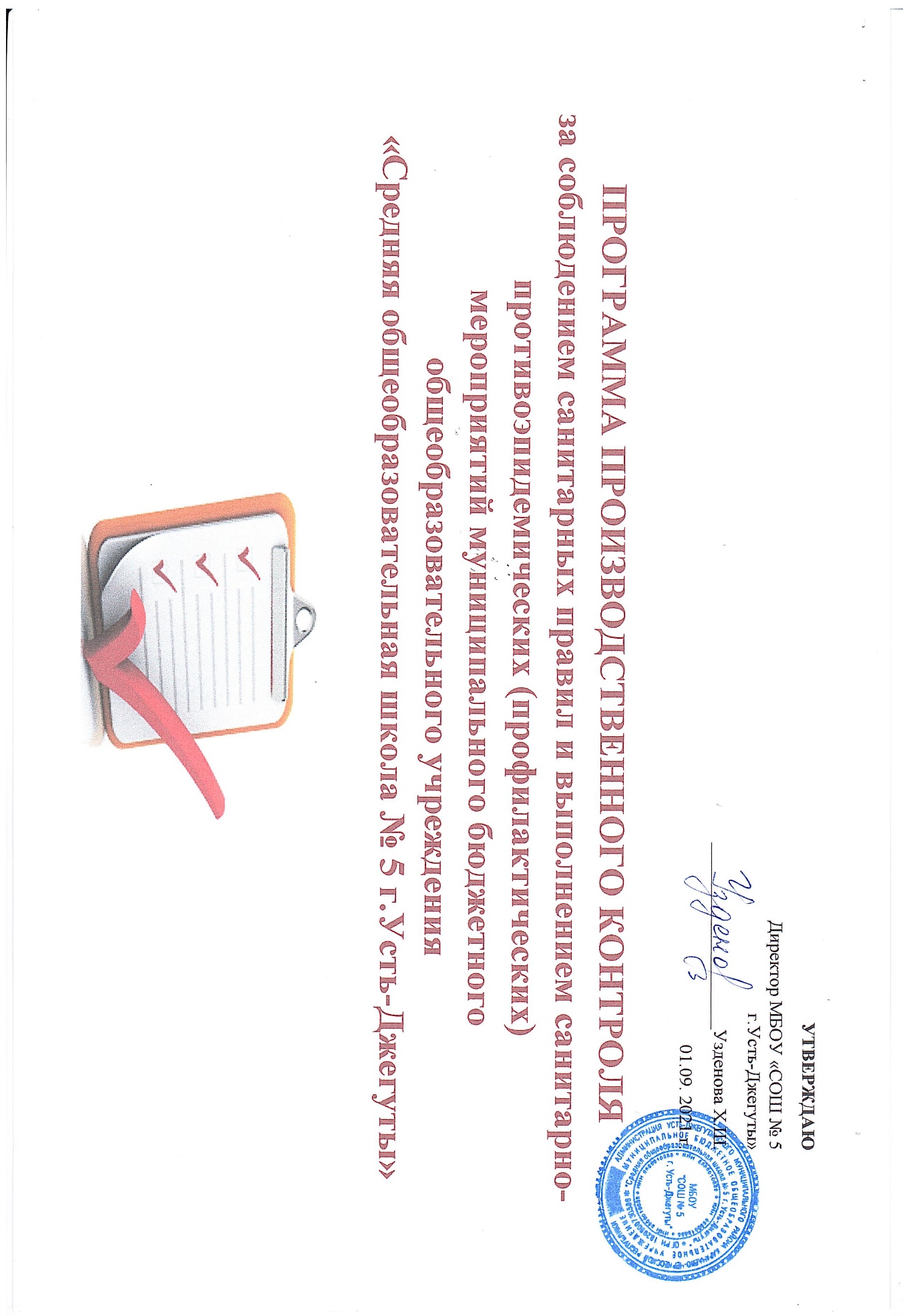 Пояснительная запискаОбщие положения 1.1. Настоящая программа разработана в соответствие с требованиями Федерального закона № 52от 30.03.99. «О санитарно-эпидемиологическом благополучии населения» (с изменениями от 30 декабря 2001 г., 10 января, 30 июня 2003 г., 22 августа 2004 г., 9 мая, 31 декабря 2005 г.) и санитарных правил СП 3.1/2.4.3598-20 "Санитарно-эпидемиологические требования к устройству, содержанию и организации работы образовательных организаций и других объектов социальной инфраструктуры для детей и молодежи в условиях распространения новой коронавирусной инфекции (COVID-19)" (с изменениями на 24 марта 2021 года).1.2. Программа устанавливает порядок организации и осуществление производственного контроля за соблюдением санитарных правил и выполнением санитарно-эпидемиологических мероприятий, обязательных для выполнения всеми работниками. 1.3. Организация производственного контроля в МБОУ «СОШ № 5 г. Усть-Джегуты» возлагается на заместителя директора Эскиндарову Л.Х.1.4. Целью производственного контроля является обеспечение безопасности и безвредности для человека и среды обитания вредного влияния факторов производственной среды, путем должного выполнения требований нормативно-правовых актов санитарного законодательства, осуществление санитарно-эпидемиологических (профилактических) мероприятий, организации и осуществления контроля за их соблюдением. 1.5. Общее руководство осуществлением производственного контроля за соблюдением санитарных правил, санитарно-противоэпидемических (профилактических) мероприятий возлагается на директора. 1.6. К настоящей Программе относятся термины с соответствующими определениями: Санитарно-эпидемиологическое благополучие населения – состояние здоровья населения, среды обитания человека, при котором отсутствует вредное воздействие факторов среды обитания на человека и обеспечиваются благоприятные условия его жизнедеятельности. Среда обитания – совокупность объектов, явлений и факторов окружающей (естественной и искусственной) среды, определяющая условия жизнедеятельности человека. Факторы среды обитания – биологические (вирусы, бактерии, паразиты и др.), химические и физические (шум, вибрация, ультразвук, инфразвук, ионизирующее, неионизирующее), социальные (питание, водоснабжение, условия труда, быта и отдыха), которые могут оказывать воздействие на человека и на состояние здоровья будущих поколений. Вредные воздействия на человека – воздействие факторов среды обитания создающее угрозу жизни и здоровью будущих поколений. Благоприятные условия жизнедеятельности человека – состояние среды обитания, при котором отсутствует вредное воздействие ее факторов на человека, и имеются возможности для восстановления нарушенных функций организма человека. Безопасные условия для человека – состояние среды обитания, при котором отсутствует вероятность вредного воздействия ее факторов на человека. Санитарно-эпидемиологическая обстановка – состояние здоровья населения и среды обитания на определенной территории в конкретно указанное время. Гигиенический норматив – установленное исследованиями допустимое максимальное или минимальное количественное, или качественное значение показателя, характеризующее тот или иной фактор среды обитания с позиции его безопасности и безвредности для человека. Государственные санитарно-эпидемиологические правила и нормативы (далее санитарные правила) – нормативные акты, устанавливающие санитарно-эпидемиологические требования, несоблюдение которых создает угрозу жизни и здоровью человека, а также угрозу возникновения и распространения заболеваний. Санитарно-эпидемиологические (профилактические) мероприятия – организационные, административные, инженерно-технические, медико-санитарные, ветеринарные и иные меры, направленные на устранение или на уменьшение вредного воздействия на человека факторов среды обитания, предотвращения возникновения и распространения инфекционных и неинфекционных заболеваний (отравлений) и их ликвидации.Профессиональные заболевания – заболевания человека, возникновение которых решающая роль принадлежит воздействию неблагоприятных факторов производственной среды и трудового процесса. Инфекционные заболевания – инфекционные заболевания человека, возникновение и распространение которых, обусловлены воздействием на человека биологических факторов среды обитания (возбудителей инфекционных заболеваний) и возможностью передачи болезни от заболевшего человека, животного к здоровому человеку. Инфекционные заболевания представляют опасность для окружающих и характеризуются тяжелым течением, высоким уровнем смертности, распространением среди населения (эпидемии). Массовые не инфекционные заболевания (отравления) – заболевания человека, возникновение которых обусловлено воздействие неблагоприятных физических, и(или) химических и (или) социальных факторов среды обитания. 2. Порядок организации и проведения производственного контроля 2.1. Производственный контроль за соблюдением санитарных правил и выполнением противоэпидемических (профилактических) мероприятий (далее производственный контроль) осуществляется юридическими лицами и индивидуальными предпринимателями в соответствии с осуществляемой ими деятельностью по обеспечению контроля за соблюдением санитарных правил и гигиенических нормативов, выполнением противоэпидемических (профилактических) мероприятий). 2.2. Объектами производственного контроля являются: производственные, общественные помещения, рабочие места, готовая продукция, водопроводная вода, инженерные сети и системы, оборудование, учебно-воспитательный процесс. 2.3. Производственный контроль включает: 2.3.1. Наличие официально изданных санитарных правил, системы их внедрения и контроля их реализации, методов, методик контроля факторов в соответствии с осуществляемой деятельностью. 2.3.2. Организация медицинских осмотров. 2.3.3. Контроль за наличием сертификатов, санитарно-эпидемиологических заключений, иных документов, подтверждающих качество, реализующейся продукции. 2.3.4. Ведение учета и отчетности, установленной действующим законодательством по вопросам, связанным с производственным контролем. 2.3.5. Своевременное информирование органов местного самоуправления, органов и учреждений государственной санитарно-эпидемиологической службы Российской Федерации. 2.3.6. Визуальный контроль специалистами за выполнением санитарно-эпидемиологических (профилактических) мероприятий, соблюдением санитарных правил, разработкой и реализацией мер, направленных на устранение выявленных нарушений. 2.3.7. Номенклатура, объем и периодичность лабораторных исследований определяются с учетом наличия вредных производственных факторов, степени их влияния на здоровье человека и среду его обитания. Лабораторные исследования и испытания осуществляются с привлечением лаборатории, аккредитованной в установленном порядке. 3. Виды деятельности, которые осуществляет ОУ:дошкольное, начальное общее, основное общее и среднее общее образование;дополнительное образование детей и взрослых;предоставление социальных услуг без обеспечения проживания.4. Перечень действующих санитарных правил, гигиенических нормативов и нормативно-правовых актов по вопросам санитарно-эпидемиологического благополучия в детских образовательных учреждениях и по вопросам условий труда работающих. 5. Перечень должностных лиц, на которых возлагаются функции по осуществлению производственного контроля. 6. Мероприятия по осуществлению производственного контроля7. Перечниа) Перечень объектов производственного контроля, представляющих потенциальную опасность для человека и среды его обитания, в отношении которых необходима организация лабораторных исследований, испытаний: помещения пищеблока и иные помещения.Организация лабораторных исследованийб) Перечень скоропортящихся продуктов, которые представляют потенциальную опасность: кефир, сметана, молоко.в) Перечень должностей работников, подлежащих медицинским осмотрам, профессиональной гигиенической подготовке и аттестации.г) Перечень форм учета и отчетности, установленной действующим законодательством по вопросам, связанным с осуществлением производственного контроля.д) Перечень возможных аварийных ситуаций, связанных с остановкой производства, нарушениями технологических процессов, иных создающих угрозу санитарно-эпидемиологическому благополучию населения ситуаций, при возникновении которых осуществляется информирование населения, органов местного самоуправления, органов, уполномоченных осуществлять государственный санитарно-эпидемиологический надзор.е) Перечень химических веществ, физических и иных факторов, объектов производственного контроля, представляющих потенциальную опасность для человека и среды его обитания.8. Лицами, ответственными за осуществление производственного контроля, производятся следующие мероприятия:Заместитель директора по УВР, ответственный за организацию горячего питания                                                           Эскиндарова Л.Х.Наименование юридического лица:Муниципальное бюджетное общеобразовательное учреждение «Средняя общеобразовательная школа № 5 г. Усть-Джегуты»                                                       (МБОУ «СОШ № 5 г. Усть-Джегуты»)Муниципальное бюджетное общеобразовательное учреждение «Средняя общеобразовательная школа № 5 г. Усть-Джегуты»                                                       (МБОУ «СОШ № 5 г. Усть-Джегуты»)Муниципальное бюджетное общеобразовательное учреждение «Средняя общеобразовательная школа № 5 г. Усть-Джегуты»                                                       (МБОУ «СОШ № 5 г. Усть-Джегуты»)Муниципальное бюджетное общеобразовательное учреждение «Средняя общеобразовательная школа № 5 г. Усть-Джегуты»                                                       (МБОУ «СОШ № 5 г. Усть-Джегуты»)Ф. И. О. руководителя, телефон:Узденова Халимат Шакмановна (8 878 75) 7-44-08Узденова Халимат Шакмановна (8 878 75) 7-44-08Узденова Халимат Шакмановна (8 878 75) 7-44-08Узденова Халимат Шакмановна (8 878 75) 7-44-08Юридический адрес:369301, г. Усть-Джегута, улица Балахонова, 13369301, г. Усть-Джегута, улица Балахонова, 13369301, г. Усть-Джегута, улица Балахонова, 13369301, г. Усть-Джегута, улица Балахонова, 13Фактический адрес:369301, г. Усть-Джегута, улица Балахонова, 13369301, г. Усть-Джегута, улица Балахонова, 13369301, г. Усть-Джегута, улица Балахонова, 13369301, г. Усть-Джегута, улица Балахонова, 13Количество работников:50 человек50 человек50 человек50 человекКоличество обучающихся:330 человек330 человек330 человек330 человекСвидетельство о государственной регистрации  №0916от23.06.1999г.ОГРН1020900730586102090073058610209007305861020900730586ИНН0909010888090901088809090108880909010888Лицензия на осуществление образовательной
деятельности№213от15.07.2015г.№ п/пНаименование нормативного документаРегистрационный номер1«О санитарно-эпидемиологическом благополучии населения»ФЗ № 52 от 30.03.1999г.2«О защите прав потребителей» с последующими дополнениями и изменениями. ФЗ № 2300/1 от 07.02.1992г.3 «Об иммунопрофилактике инфекционных болезней»от 17.09.1998 № 157-Ф3  4«О качестве и безопасности продуктов питания». ФЗ № 29-ФЗ от 02.01.2000г.5«О защите прав юридических лиц и индивидуальных предпринимателей при осуществлении государственного контроля (надзора) и муниципального контроля». ФЗ № 294-ФЗ от 26.12.2008г.6«Санитарно-эпидемиологические требования к условиям и организации обучения в образовательных учреждениях». СанПиН 2.4.2. 2821-107«Санитарно-эпидемиологические требования к организациям питания обучающихся в образовательных учреждениях, учреждениях начального и среднего профессионального образования». СанПиН 2.3/2.43590-208«Гигиенические требования к устройству, содержанию и организации режима работы в оздоровительных учреждениях с дневным пребыванием детей в период каникул». СанПиН 2.4.4. 2599-109«Питьевая вода. Гигиенические требования к качеству воды централизованных систем питьевого водоснабжения. Контроль качества». СанПиН 2.1.4. 1074-0110«Гигиенические требования к качеству и безопасности продовольственного сырья и пищевых продуктов». СанПиН 2.3.2. 1078-0111«Организация и проведение производственного контроля за соблюдением санитарных правил и выполнением санитарно-противоэпидемических (профилактических) мероприятий». СП 1.1. 1058-0112«Организация и проведение производственного контроля за соблюдением санитарных правил и выполнением санитарно-противоэпидемических (профилактических) мероприятий». СП 1.1. 2193-0713«Гигиенические требования к срокам годности и условиям хранения пищевых продуктов». СанПиН 2.3.2. 1324-014«Гигиенические требования к персональным электронно-вычислительным машинам и организации работы», изменения №1 и №2 СанПиН 2.2.2. /2.4. 1340-03 СанПиН 2.2.2./2.4. 2198-07 СанПиН 2.2.2./2.4. 2620-1015 «Об утверждении перечня вредных и (или) опасных производственных факторов и работ, при выполнении которых проводятся обязательные предварительные медицинские осмотры при поступлении на работу и периодические медицинские осмотры»приказ от 31.12.2020 Минтруда России  № 988н, Минздрава России № 1420н 16 «Об утверждении Порядка проведения обязательных предварительных и периодических медицинских осмотров работников, предусмотренных частью четвертой статьи 213 Трудового кодекса Российской Федерации, перечня медицинских противопоказаний к осуществлению работ с вредными и (или) опасными производственными факторами, а также работам, при выполнении которых проводятся обязательные предварительные и периодические медицинские осмотры»приказ Минздрава России от 28.01.2021 № 29н17ТР ТС 021/2011 «О безопасности пищевой продукции»;ТР ТС 005/2011 «О безопасности упаковки»;ТР ТС 007/2011 «О безопасности продукции, предназначенной для детей и подростков»;ТР ТС 022/2011 «Пищевая продукция в части ее маркировки»;ТР ТС 023/2011 «Технический регламент на соковую продукцию из фруктов и овощей»;ТР ТС 024/2011 «Технический регламент на масложировую продукцию»;ТР ТС 025/2012 «О безопасности мебельной продукции»;ТР ТС 033/2013 «О безопасности молока и молочной продукции»№ п/пФИОЗанимаемая должностьПриказ о назначении1Узденова Халимат ШакмановнаДиректор№ 159/1 от 01.09.2021г.2Эскиндарова Лаура Ханафиевна Заместитель директора по УР, ответственный по питанию№ 159/1 от 01.09.2021г.3Чернюк Тамара ИвановнаСоциальный педагог№ 159/1 от 01.09.2021г.4Борлакова Зульфия СагитовнаМедработник школы (по согласованию)№ 159/1 от 01.09.2021г.5Кубанова Ельвира Халисовна  Председатель профкома школы, Учитель (начальные классы) № 159/1 от 01.09.2021г.6 Чомаева Фатима НурчуковнаПредседатель родительского Совета ОУ№ 159/1 от 01.09.2021г.Объект контроляОпределяемые показателиПериодичность контроляЛица, проводящие контрольНормативная документацияФормы учета (регистрации) результатов контроляПроизводственный контроль за благоустройством и санитарно-техническим состоянием территории, помещений, оборудования, проведением строительства, реконструкции, технического переоснащения и ремонтных работПроизводственный контроль за благоустройством и санитарно-техническим состоянием территории, помещений, оборудования, проведением строительства, реконструкции, технического переоснащения и ремонтных работПроизводственный контроль за благоустройством и санитарно-техническим состоянием территории, помещений, оборудования, проведением строительства, реконструкции, технического переоснащения и ремонтных работПроизводственный контроль за благоустройством и санитарно-техническим состоянием территории, помещений, оборудования, проведением строительства, реконструкции, технического переоснащения и ремонтных работПроизводственный контроль за благоустройством и санитарно-техническим состоянием территории, помещений, оборудования, проведением строительства, реконструкции, технического переоснащения и ремонтных работПроизводственный контроль за благоустройством и санитарно-техническим состоянием территории, помещений, оборудования, проведением строительства, реконструкции, технического переоснащения и ремонтных работМикроклиматТемпература воздуха помещенийЧастота проветривания помещенийЕжедневноЗавхоз Айбазов Т.У.СП 2.4.3648-20, СанПиН 2.3/2.4.3590-20, СанПиН 1.2.3685-21 График проветриванийМикроклиматВлажность воздуха склада пищеблокаЕжедневноЗавхоз Айбазов Т.У.СП 2.4.3648-20, СанПиН 2.3/2.4.3590-20, СанПиН 1.2.3685-21 Журнал учета температуры и влажности на складе пищеблокаОсвещенность территории и помещенийНаличие и состояние осветительных приборов1 раз в 3 дняЗавхоз Айбазов Т.У.СП 2.4.3648-20Журнал визуального производственного контроля Освещенность территории и помещенийНаличие, целостность и тип ламп1 раз в 3 дняЗавхоз Айбазов Т.У.СП 2.4.3648-20Журнал визуального производственного контроля  ШумНаличие источников шума на территории и в помещенияхЕжемесячноЗавхоз Айбазов Т.У.СП 2.4.3648-20Журнал результатов производственного контроля ШумУсловия работы оборудованияПо плану техобслуживанияРабочий по обслуживанию здания  спец организация (по необходимости)СП 2.4.3648-20, план техобслуживанияЖурнал результатов производственного контроляОбъект контроляОпределяемые показателиПериодичность контроляЛица, проводящие контрольНормативная документацияФормы учета (регистрации) результатов контроляВходной контроль поступающей продукции и товаров– наличие документов об оценке соответствия (декларация или сертификат);Каждая поступающая партияЗавхоз Айбазов Т.У.СП 2.4.3648-20, ТР ТС 007/201Журнал учета входного контроля товаров и продукцииВходной контроль поступающей продукции и товаров– соответствие упаковки и маркировки товара требованиям действующего законодательства и нормативов (объем информации, наличие текста на русском языке и т. д.);Каждая поступающая партияЗавхоз Айбазов Т.У.СП 2.4.3648-20, ТР ТС 007/201Журнал учета входного контроля товаров и продукцииВходной контроль поступающей продукции и товаров– соответствие товара гигиеническим нормативам и санитарным требованиям (наличие загрязняющих воздух веществ, возможность контакта с дезсредствами и т. д.)Каждая поступающая партияЗавхоз Айбазов Т.У.СП 2.4.3648-20, ТР ТС 007/201Журнал учета входного контроля товаров и продукцииОбъект контроляОпределяемые показателиПериодичность контроляЛица, проводящие контрольНормативная документацияФормы учета (регистрации) результатов контроляПроизводственный контроль за организацией учебного процесса, режимами, процессами, методиками обучения и воспитанияПроизводственный контроль за организацией учебного процесса, режимами, процессами, методиками обучения и воспитанияПроизводственный контроль за организацией учебного процесса, режимами, процессами, методиками обучения и воспитанияПроизводственный контроль за организацией учебного процесса, режимами, процессами, методиками обучения и воспитанияПроизводственный контроль за организацией учебного процесса, режимами, процессами, методиками обучения и воспитанияПроизводственный контроль за организацией учебного процесса, режимами, процессами, методиками обучения и воспитанияРежим образовательной деятельностиОбъем образовательной нагрузки обучающихсяПри составлении и пересмотре расписания занятийЗаместители директора по УВР Эскиндарова Л.Х. и Бондаренко О.М.   СП 2.4.3648-20, СанПиН 1.2.3685-21Расписание занятий (гриф согласования)Режим образовательной деятельностиОбъем образовательной нагрузки обучающихся1 раз в неделю (выборочно)Заместители директора по УВР Эскиндарова Л.Х. и Бондаренко О.М.   СП 2.4.3648-20, СанПиН 1.2.3685-21Классный журналРежим образовательной деятельностиОбъем образовательной нагрузки обучающихся1 раз в неделю (выборочно)Заместители директора по УВР Эскиндарова Л.Х. и Бондаренко О.М.   СП 2.4.3648-20, СанПиН 1.2.3685-21Классный журналПроизводственный контроль за выполнением санитарно-противоэпидемических (профилактических) мероприятий, санитарным содержанием территории, помещений и оборудованияПроизводственный контроль за выполнением санитарно-противоэпидемических (профилактических) мероприятий, санитарным содержанием территории, помещений и оборудованияПроизводственный контроль за выполнением санитарно-противоэпидемических (профилактических) мероприятий, санитарным содержанием территории, помещений и оборудованияПроизводственный контроль за выполнением санитарно-противоэпидемических (профилактических) мероприятий, санитарным содержанием территории, помещений и оборудованияПроизводственный контроль за выполнением санитарно-противоэпидемических (профилактических) мероприятий, санитарным содержанием территории, помещений и оборудованияПроизводственный контроль за выполнением санитарно-противоэпидемических (профилактических) мероприятий, санитарным содержанием территории, помещений и оборудованияСанитарное состояние помещений и оборудованияКратность и качество текущей уборкиЕжедневноЗавхоз Айбазов Т.У.СП 2.4.3648-20, СанПиН 2.3/2.4.3590-20График текущей уборки и дезинфекции помещенийСанитарное состояние помещений и оборудованияКратность и качество генеральной уборкиЕжемесячно, до конца 2021 года – еженедельноЗавхоз Айбазов Т.У.СП 2.4.3648-20, СанПиН 2.3/2.4.3590-20, СП 3.1/2.4.3598-20Журнал учета проведения генеральной уборкиОбъект контроляОпределяемые показателиПериодичность контроляЛица, проводящие контрольНормативная документацияФормы учета (регистрации) результатов контроляСанитарно-противоэпидемический режимДезинсекцияПрофилактика – ежедневноЗавхоз Айбазов Т.У.СП 2.4.3648-20, СанПиН 3.5.2.3472-17Журнал регистрации результатов производственного контроляСанитарно-противоэпидемический режимДезинсекцияОбследование – 2 раза в месяц.Уничтожение – по необходимостиСпецорганизацияСП 2.4.3648-20, СанПиН 3.5.2.3472-17Журнал регистрации результатов производственного контроляСанитарно-противоэпидемический режимДератизацияПрофилактика –ежедневноЗавхоз Айбазов Т.У.СП 2.4.3648-20, СП 3.5.3.3223-14Журнал регистрации результатов производственного контроляСанитарно-противоэпидемический режимДератизацияОбследование – ежемесячно.Уничтожение – весной и осенью, по необходимостиСпецорганизацияСП 2.4.3648-20, СП 3.5.3.3223-14Журнал регистрации результатов производственного контроляСанитарное состояние хозяйственной площадкиВывоз ТКО и пищевых отходов2 раза в неделюЗавхоз Айбазов Т.У.Федеральный
закон от 24.06.1998 № 89-ФЗ, СанПиН 2.1.3684-21,СанПиН
3.5.2.3472-17Журнал регистрации результатов производственного контроляСанитарное состояние хозяйственной площадкиОчистка хозяйственной площадки2 раза в неделюЗавхоз Айбазов Т.У.Федеральный
закон от 24.06.1998 № 89-ФЗ, СанПиН 2.1.3684-21,СанПиН
3.5.2.3472-17Журнал регистрации результатов производственного контроляРабочие растворы дезинфицирующих средствСодержание действующих веществ дезинфицирующих средствЕжедневноЗавхоз Айбазов Т.У.СанПиН 2.3/2.4.3590-20, СП 2.4.3648-20Журнал учета расходования дезинфицирующих средствОбъект контроляОпределяемые показателиПериодичность контроляЛица, проводящие контрольНормативная документацияФормы учета (регистрации) результатов контроляВнутренняя отделка помещенийСостояние отделкиЕжеквартальноРабочий по обслуживанию здания  План-график технического обслуживанияЖурнал визуального производственного контроляПроизводственный контроль организации питания. Контролируемые этапы технологических операций и пищевой продукции на этапах ее изготовленияПроизводственный контроль организации питания. Контролируемые этапы технологических операций и пищевой продукции на этапах ее изготовленияПроизводственный контроль организации питания. Контролируемые этапы технологических операций и пищевой продукции на этапах ее изготовленияПроизводственный контроль организации питания. Контролируемые этапы технологических операций и пищевой продукции на этапах ее изготовленияПроизводственный контроль организации питания. Контролируемые этапы технологических операций и пищевой продукции на этапах ее изготовленияПроизводственный контроль организации питания. Контролируемые этапы технологических операций и пищевой продукции на этапах ее изготовленияЗакупка и приемка пищевой продукции и сырьяКачество и безопасность поступивших продуктов и продовольственного сырьяКаждая партияПоставщики, ответственный за работу в ФГИС «Меркурий» Синичкин Г.Э.СанПиН 2.3/2.4.3590-20Декларации, свидетельства и другие документы о качестве и безопасности продукцииЗакупка и приемка пищевой продукции и сырьяУсловия доставки продукции транспортомКаждая партияПоставщики, ответственный за работу в ФГИС «Меркурий» Синичкин Г.Э.СанПиН 2.3/2.4.3590-20СправкаХранение пищевой продукции и продовольственного сырьяСроки и условия хранения пищевой продукцииЕжедневноОтветственный по питанию Эскиндарова Л.Х. СанПиН 2.3/2.4.3590-20ОтчетХранение пищевой продукции и продовольственного сырьяВремя смены кипяченой водыЕжедневно 1 раз каждые 3 часаОтветственный по питанию Эскиндарова Л.Х.СанПиН 2.3/2.4.3590-20ГрафикХранение пищевой продукции и продовольственного сырьяТемпература и влажность на складеЕжедневноПовар Боташева М.Х.СанПиН 2.3/2.4.3590-20Журнал учета температуры и относительной влажностиОбъект контроляОпределяемые показателиПериодичность контроляЛица, проводящие контрольНормативная документацияФормы учета (регистрации) результатов контроляТемпература холодильного оборудованияЖурнал учета температурыПриготовление пищевой продукцииСоблюдение технологии приготовления блюд по технологическим документамКаждый технологический циклОтветственный за организацию питания Эскиндарова Л.Х.  СанПиН 2.3/2.4.3590-20ОтчетПриготовление пищевой продукцииПоточность технологических процессовКаждый технологический циклПовар Боташева М.Х.СанПиН 2.3/2.4.3590-20СправкаПриготовление пищевой продукцииТемпература готовности блюдКаждая партияПовар Боташева М.Х.ОтчетГотовые блюдаСуточная пробаЕжедневно от каждой партииПовара Боташева М.Х.СанПиН 2.3/2.4.3590-20ВедомостьГотовые блюдаДата и время реализации готовых блюдКаждая партияОтветственный по питанию Эскиндарова Л.Х.СанПиН 2.3/2.4.3590-20ЖурналОбработка посуды и инвентаряСодержание действующих веществ дезинфицирующих средств в рабочих растворахЕжедневноМедработник  СанПиН 2.3/2.4.3590-20ЖурналОбъект контроляОпределяемые показателиПериодичность контроляЛица, проводящие контрольНормативная документацияФормы учета (регистрации) результатов контроляОбработка инвентаря для сырой и готовой продукцииЕжедневноОтветственный за организацию питания Эскиндарова Л.Х.  СанПиН 2.3/2.4.3590-20ОтчетПроизводственный контроль за соблюдением личной гигиены и обучением работниковПроизводственный контроль за соблюдением личной гигиены и обучением работниковПроизводственный контроль за соблюдением личной гигиены и обучением работниковПроизводственный контроль за соблюдением личной гигиены и обучением работниковПроизводственный контроль за соблюдением личной гигиены и обучением работниковПроизводственный контроль за соблюдением личной гигиены и обучением работниковГигиеническая подготовка работниковПрохождение работником гигиенической аттестацииДля работников пищеблока – ежегодно.Для остальных категорий работников – 1 раз в 2 годаСпециалист по кадровому делопроизводству            Гочияева А.И.СП 2.4.3648-20, СанПиН 2.3/2.4.3590-20Личные медицинские книжки.Ведомость контроля своевременности прохождения медосмотров и гигиенического обученияСостояние работников пищеблокаКоличество работников с инфекционными заболеваниями, повреждениями кожных покрововЕжедневноМедработник  СанПиН 2.3/2.4.3590-20Гигиенический журнал (сотрудники)Показатели исследованияОбъект исследования (обследования)Количество замеровКратность                                                                                                Помещения пищеблока                                                                                                Помещения пищеблока                                                                                                Помещения пищеблока                                                                                                Помещения пищеблокаМикробиологические исследования проб готовых блюд на соответствие требованиям санитарного законодательстваСалаты, сладкие блюда, напитки, вторые блюда, гарниры, соусы, творожные, яичные, овощные блюда2–3 блюда исследуемого приема пищи1 раз в кварталКалорийность, выход блюд и соответствие химического состава блюд рецептуреРацион питания11 раз в годКонтроль проводимой витаминизации блюдТретьи блюда1 блюдо2 раза в годМикробиологические исследования смывов на наличие санитарно-показательной микрофлоры (БГКП)Объекты производственного окружения, руки и спецодежда персонала5–10 смывов1 раз в годМикробиологические исследования смывов на наличие возбудителей иерсиниозовОборудование, инвентарь в овощехранилищах и складах хранения овощей, цехе обработки овощей5–10 смывов1 раз в годИсследования смывов на наличие яиц гельминтовОборудование, инвентарь, тара, руки, спецодежда персонала, сырые пищевые продукты (рыба, мясо, зелень)5 смывов1 раз в годПоказатели исследованияОбъект исследования (обследования)Количество замеровКратностьИсследования питьевой воды на соответствие требованиям санитарных норм, правил и гигиенических нормативов по химическим и микробиологическим показателямПитьевая вода из разводящей сети помещений: моечных столовой и кухонной посуды; цехах: овощном, холодном, горячем, доготовочном (выборочно)2 пробы1 раз в годПомещения ОУПомещения ОУПомещения ОУПомещения ОУПараметры микроклимата (температура воздуха, скорость движения воздуха, относительная влажность)Помещения для детей и рабочие местаПо 2 точки2 раза в годУровень освещенности2 помещения (выборочно)По 3 точки1 раз в год в темное время сутокУровень шумаПомещения, где есть технологическое
оборудование, системы вентиляцииПо 2 точки1 раз в год и
внепланово (после
реконструируемых систем
вентиляции, ремонта
оборудования)Аэроионный состав воздухаПомещения с оргтехникой и кондиционерами, принудительной вентиляцией, помещения для детей     По 3 точки1 раз в год
и внепланово (при закупке
новой мебели, книг и других товаров;
после
ремонтных работ)№ПрофессияХарактер производимых работ и вредный факторКратность периодического медосмотраКратность профессионально-гигиенической подготовки1Педагоги: учителя, заместители директора, делопроизводитель, педагог-библиотекарьПеренапряжение голосового аппарата, обусловленное профессиональной деятельностью1 раз в год 1 раз в 2 года2Директор Зрительно-напряженные работы, связанные с непрерывным слежением за экраном видеотерминала1 раз в год 1 раз в 2 года3Завхоз повар, помощники повара  Подъём и перемещение груза вручную.1 раз в год 1 раз в 2 года3Завхоз повар, помощники повара  Работа, связанная с мышечным напряжением1 раз в год 1 раз в 2 года3Завхоз повар, помощники повара  Работы при повышенных температурах1 раз в год 1 раз в 2 года4Учитель технологииПыль растительного происхождения1 раз в год1 раз в 2 года5Учитель информатикиЗрительно-напряженные работы, связанные с работами на компьютерах1 раз в год 1 раз в 2 года5Учитель информатикиВлияние электромагнитного поля широкополосного спектра частот от ПЭВМ1 раз в год 1 раз в 2 года6Уборщица служебных помещенийСинтетические моющие средства Хлор и его соединенияРабота, связанная с мышечным напряжением1 раз в год 1 раз в 2 года7Учитель химииРабота с веществами и соединениями, объединёнными химической структурой. Синтетические моющие средства1 раз в год 1 раз в 2 года8Дворник СторожРабота, связанная с мышечным напряжением, с напряжением внимания. Подъём и перемещение груза вручную1 раз в год 1 раз в 2 годаНаименование форм учета и
отчетностиПериодичность
заполненияОтветственное лицоЖурнал учета температурного режима в
холодильном оборудованииЕжедневноМедработник Борлакова З.С.Журнал учета температуры и влажности в складских помещенияхЕжедневноОтветственный по питанию Боташева М.Х.Гигиенический журнал (сотрудники)Ежедневно перед началом рабочей смены работниковМедработник Борлакова З.С.Ведомость контроля за рационом питанияЕжедневноМедработник Борлакова З.С.График смены кипяченой водыНе реже 1 раза каждые 3 часаЗаместитель директора по УВР Эскиндарова Л.Х.Журнал регистрации результатов производственного контроляПо фактуДиректор Узденова Х.Ш.Журнал аварийных ситуацийПо фактуЗавхоз Айбазов Т.У.     Журнал учета расходования дезинфицирующих средствЕжедневноЗавхоз Айбазов Т.У.    Ведомость контроля за рационом  питанияЕжедневноЗаместитель  директора по УВР Эскиндарова Л.Х.Журнал регистрации температуры и
влажностиЕжедневноЗавхоз Айбазов Т.У.     Гигиенический журнал (сотрудники)ЕжедневноМедработник Борлакова З.С.Наименование форм учета и
отчетностиПериодичность
заполненияОтветственное лицоВедомость контроля своевременности прохождения медосмотров и гигиенического обученияПо фактуСпециалист по кадровому делопроизводству  Классный журнал1 раз в неделю
(выборочно)Заместитель директора по УВР Эскиндарова Л.Х.Журнал визуального производственного контроля
санитарно-технического состояния и санитарного содержания помещений, оборудования, оснащенияЕжедневноЗавхоз Айбазов Т.У.     Перечень возможных
аварийных ситуацийПервоочередные мероприятия,
направленные на ликвидациюОтветственное
должностное лицоПожарСообщить в пожарную службу, вывести
людей в безопасное место, использовать
огнетушителиПервый обнаружившийПеребои в подаче электроэнергии в работе
систем водоснабжения, канализации, отопления, печиСообщить в соответствующую службуЗавхоз Айбазов Т.У. Нарушение изоляции, обрыв электропроводовСообщить в соответствующую службу,
заменить электропроводкуЗавхоз Айбазов Т.У. Выход из строя технологического и холодильного оборудованияОграничение ассортимента блюд - организация ремонта оборудованияДиректор, завхозПеречень возможных
аварийных ситуацийПервоочередные мероприятия,
направленные на ликвидациюОтветственное
должностное лицоДругие аварийные ситуацииСообщить в соответствующую службуЗавхоз Айбазов Т.У.  Другие аварийные ситуацииСообщить в соответствующую службуОтветственный по организацию
питания Эскиндарова Л.Х.Другие аварийные ситуацииСообщить в соответствующую службуДиректор Узденова Х.Ш.Факторы производственной средыВлияние на организм человекаМеры профилактикиЗрительное напряжение при работе на компьютереРазвивается комплекс зрительных функциональных расстройств, нарушение аккомодационной функции глаз (зрительное общее утомление, боли режущего характера в области глаз, снижение зрения).Чередование труда и отдыха, правильное оформление рабочего места, проведение гимнастики для глаз.Факторы производственной средыВлияние на организм человекаМеры профилактикиФизические перегрузки опорно-двигательного аппаратаПри подъеме и переносе тяжестей возможно развитие острых заболеваний пояснично-крестцового отдела позвоночника, острых миопатозов, периартритов. При работе с ручным инструментом возможно развитие хронических заболеваний мышечно-связочного аппарата кистей, предплечий, плеча.Ограничение подъема и переноса тяжестей до 30 кг – для мужчин, 10 кг – для женщин более 2 раз в течение каждого часа рабочей смены№ п/пНаименование мероприятийПериодичность1Контроль за соблюдением санитарно-гигиенических требованийПостоянно 2Организация и проведение профилактических медицинских осмотров работников при приемке на работуПри приеме на работу3Проведение профилактических работ по дезинсекции, дератизации и дезинфекции.Постоянно 4Проверка качества и своевременности уборки помещений, территории.Постоянно 5Контроль за качеством поступающих продуктов питания, соблюдение условий транспортировки, хранения и реализации пищевых продуктовПостоянно 6Контроль за организацией рационального питания детей, качественным приготовлением пищи, организацией питьевого режима воспитанников, проведения витаминизации, хранением суточных проб.Постоянно 7Своевременное проведение профилактических прививок детей и персонала в соответствие с национальным календарем прививок.Постоянно 8Контроль за температурным режимом помещений для пребывания детей и режимом проветривания.Постоянно 9Контроль за наличием сертификатов безопасности на поступающие товары детского обихода, отделочные и строительные материалы при проведении косметических ремонтов.Постоянно 10Обеспечение СИЗ, спецодеждой персонал образовательного учреждения.Постоянно 11Санитарно - просветительская работаПостоянно 12Профилактика травматизма и несчастных случаев Постоянно 